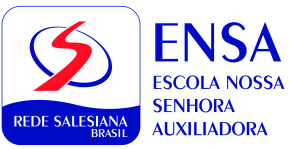 Rede Salesiana Brasil de EscolasMais Entusiasmo diante da vida.Ponte Nova, 26 de maio de 2020.Caros pais/ responsáveis, Como já informado em comunicado enviado no dia 15/05, o retorno às aulas no dia 02/06 será online. Pensando em estreitar ainda mais o contato entre professor e educando, adotaremos algumas propostas pedagógicas diferentes das que já estávamos utilizando anteriormente. Seguem algumas orientações que irão nortear nosso trabalho: Aulas onlineEducação InfantilPara dar continuidade aos nossos projetos, atendendo também a nossa proposta pedagógica, com o objetivo de aproximar a escola do convívio da criança, a partir do dia 02/06, os alunos da EI terão encontros online diários com as professoras, através da ferramenta Google Meet, (1 encontro – professoras de música e movimento, 1 encontro – professora de Língua Inglesa (infantis 1, 2 e 3), 3 encontros professora regente (infantis 1, 2 e 3), 4 encontros professora regente ( maternais 1 e 2) ), eles terão duração aproximadamente de 1 hora, diariamente, conforme cronograma em anexo. Ensino Fundamental IPara dar continuidade aos nossos projetos atendendo também a nossa proposta pedagógica, a partir de 02/06 teremos aulas online, diariamente, através da ferramenta Google Meet, serão 3 aulas, com duração de 40 minutos cada uma, totalizando 2 horas diárias de aula online, mais roteiros de estudos, conforme cronograma em anexo.Roteiro de EstudoEducação Infantil e Ensino Fundamental IO Roteiro de Estudo, será enviado às famílias, semanalmente, às segundas-feiras, sendo bem detalhado, para orientar o desenvolvimento das atividades da semana.As aulas online serão gravadas e enviadas aos e-mails das famílias ao final de cada dia, a fim de possibilitar o acesso aos que não puderam participar online ou até mesmo desejam rever o encontro.3- Práticas AvaliativasEducação InfantilDe acordo com a atual legislação (artigo 31 da Lei de Diretrizes e Bases da Educação Nacional), “(...)a avaliação na Educação Infantil deve ser feita mediante observação, acompanhamento e registro do desenvolvimento da criança, não tendo o objetivo de promoção para o acesso ao Ensino Fundamental.” Ou seja, está pautada, em observação, registros e reflexão acerca da ação do pensamento das crianças, de suas diferenças culturais e de desenvolvimento.Desta maneira continuaremos avaliando nossas crianças através da observação e análise das atividades enviadas para casa, com o objetivo de acompanhar e compreender os processos cognitivos e de desenvolvimento de cada um, além da construção do Portfolio, que também é um instrumento avaliativo de grande valia.Ensino Fundamental IA avaliação será processual, formativa e contínua, ou seja, realizadas diariamente durante as aulas online, percebendo o envolvimento da criança e suas considerações. Durante as aulas serão desenvolvidos testes, pesquisas, redações e outros, com o objetivo de mensurar as habilidades desenvolvidas e promover intervenções pedagógicas para que todos os estudantes desenvolvam as habilidades que ainda não demonstraram ter adquirido. Lembro que essas atividades serão avaliadas (utilizando nota) apenas no retorno das aulas presenciais.4- Apoio da famíliaEducação Infantil e Ensino Fundamental IO apoio da família continua sendo primordial nesse momento. Se faz necessário a presença de um adulto, mediando as orientações dos professores, criando e fazendo cumprir a rotina. Sabemos que não é fácil esta tarefa, mas continuamos esperançosos e dedicados, pois precisamos garantir atividade intelectual e consequentemente aprendizagens dos nossos estudantes, filhos dos senhores. Aproveitamos a oportunidade para agradecer o apoio de cada um, que segue diariamente cumprindo junto com a escola, esta linda missão de educar. 5 – Rotina DiáriaEducação Infantil e Ensino Fundamental IAcreditamos que a rotina seja um facilitador no processo de aprendizagem. Assim, solicitamos que durante as aulas a criança esteja uniformizada, portando todos os materiais necessários para aquele momento, permaneça em um ambiente tranquilo, afastado de distratores como: televisão, celular/tablets conectados a jogos, animais de estimação, outras crianças.Aproveitem o momento da tarde para criar a rotina de estudo, assistindo as aulas online e também desenvolvendo as atividades propostas pelos professores através do Roteiro de Estudo. 6- O retorno às aulas presenciaisEm algum momento retornaremos às aulas presenciais, quando ou como ainda não sabemos. Esperamos que seja o mais breve possível. Informamos que na volta às aulas presenciais, os cadernos serão vistados e avaliados.7- Reunião com os pais e ou responsáveisEducação InfantilPara as turmas da Educação Infantil, faremos uma reunião com os pais dos alunos, utilizando a ferramenta Google Meet, com o objetivo de apresentar aos pais e ou responsáveis orientações importantes acerca das aulas online e roteiros de estudos.Segue o cronograma abaixo:Dia: 03/06 – quarta-feiraHorário e turma: - 07h30 – maternal 1 e 2 - 08h30 – infantil 1- 17h – infantil 2 - 18h – infantil 3Estamos à disposição para tirar dúvidas e orientar nos seguintes contatos:coordenacao1@ensanet.com.br – Marina Alves – Coordenadora Pedagógicabilingue@ensanet.com.br – Samuel Magalhães – Coordenador do Programa Bilíngue Telefone:  31- 99983-8959 – MarinaConfiemos a Nossa Senhora Auxiliadora o nosso país que vive um tempo de tantas incertezas, tensões e sofrimento. Que Ela nos mostre junto com Jesus o caminho da vida!Fraterno abraço,Marina Alves Costa Ferreira - Coordenadora PedagógicaSamuel Magalhães- Coordenador Pedagógico Programa Bilíngue